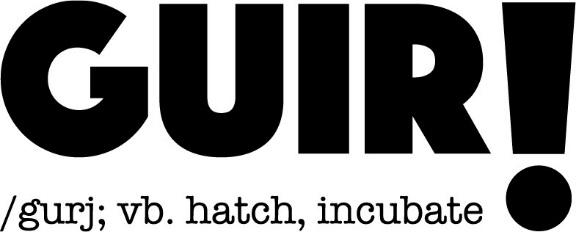 Gairm Luchd-ealain is Bhuidhnean ag obair ann an Co-theacsa GàidhligSna bliadhnaichean a dh’fhalbh, tha àite cudromach air a bhith aig Glaschu Beò ann an cruthachadh agus leasachadh obair do luchd-ealain ioma-dhòigheach aig a bheil ùidh ann am modhan deuchainneil a thaobh chruthan ealain. A-nis san trìtheamh ath-thriall aige, tha GUIR!, am prògram guireadair le modal co-obrachail gus obair ùr Ghàidhlig a leasachadh tarsainn chuspairean, a’ toirt GAIRM do luchd-ealain.  Is e cothrom a th’ ann cleachdaidhean is cruthan ealain Ghàidhlig a rannsachadh agus a leasachadh anns na h-ìrean tràtha den leasachadh air a’ phròiseact. Stèidhichte co-ionann ri ùine còmhnaidheachd de 3 seachdainean, le eòlas bogaidh Cultarach Gàidhlig 3-latha (air-loidhne), is e cothrom brosnachail a th’ ann air beachd-smuaintean ùra agus dùbhlanach a thoirt air adhart chun na h-ath ìre de leasachadh. Tha sinn a’ sireadh mholaidhean air beachdan a tha a’ freagairt do dh’aon no barrachd de na slatan-tomhais a leanas:  sìolrachadh beachd aig ìre thràth sgeulachdan neo-aithnichte no falaichte bho choimhearsnachdan Gàidhlig ann an Glaschupròiseactan a dh’fhosgaileas slighean ùra gu cruthachalachd taobh a-staigh cultar Gàidhlig pròiseactan a tha a’ brosnachadh co-obrachadh le luchd-ealain, buidhnean eile no leis an roinn Ghàidhlig freagairtean do na dùbhlain làithreach a thaobh cainnt dhùthchail na Gàidhlig pròiseactan bho raon farsaing de chruthan ealain a’ gabhail a-steach innse sgeulachdan, cèilidh, litreachas, ceòl, dràma, gnìomhadh beò, sgrìobhadh ùr, ceàird, film, beò-dhealbhadh, ealain lèirsinneach agus cruthan didseatach, leis a bheil luchd-ealain ag obrachadh às ùr mar fhreagairt do Covid-19 pròiseactan a tha a’ freagairt do COP 26 bho thaobh na Gàidhligpròiseactan a dh’fhaodadh co-thaobhadh ri iomairtean air feadh baile Ghlaschu, leithid Coimhearsnachdan Cruthachail: prògraman Neach-ealain an Còmhnaidheachd tarsainn nan cruthan-ealain uile. Tha cùis-èiginn Covid-19 air dùbhlain gun dùil a thoirt am bàrr do gach neach, a’ gabhail a-steach luchd-ealain agus coimhearsnachdan. Is ann air an adhbhar seo gum bi GUIR! am-bliadhna a’ brosnachadh cuimse air obair a dh’fhaodar a leasachadh tro mheadhanan didseatach. Tha Glaschu Beò a’ fuireach dealasach do bhith a’ leantainn orra a’ solarachadh obrach agus teachd-a-steach do luchd-ealain, far an gabh sin a dhèanamh. Bu chòir do na beachdan cuibhreachaidhean Riaghaltas na h-Alba uile a leantainn airson Covid-19 a làimhseachadh, agus a bhith air-loidhne sa mhòr-chuid. On is e pròiseact guraidh a tha seo, dh’fhaodadh gun obraich e a dh’ionnsaigh ìre eile den phròiseact agaibh taobh a-muigh a’ mhaoineachaidh seo, a dh’fhaodas a leasachadh nuair a bhios na cuibhreachaidhean air an lasachadh. Gus do bheachd air pròiseact a chur a-steach, feuch gun lìon thu an fhoirm tagraidh agus till e le CV na chois gu: GL.learningteam@glasgowlife.org.uk.  Nam bu mhath leat tuilleadh fiosrachaidh no beachd a dheasbad, cuir fios thugainn air an aon phost-d. Ceann-latha deireannach do thagraidhean, 5f Didòmhnaich 14mh Màirt 2021.Feumaidh a’ chòmhnaidheachd tachairt ann am mìos a’ Chèitein 2021, agus feumaidh tagraichean soirbheachail uile a bhith saor airson seiseanan air-loidhne air 12-14 Giblean 2021 (9:30m-3:30f)Gheibh tagraichean soirbheachail fios ro 20mh Màrt 2021Thèid suas ri 3 pròiseactan a thaghadh airson an lìbhrigeadh sa Chèitean 2021.Bidh buidseat ri fhaotainn suas gu £3000 gach pròiseact + taic a bharrachd neo-mhaoinichte.Gabhaidh luchd-ealain shoirbheachail com-pàirt ann an cùrsa bogaidh 3-latha air-loidhne agus feumaidh iad a bhith saor airson frithealadh air 12-14 Giblean 2021 (9:30m-3:30f).Tha e fosgailte do luchd-ealain le Gàidhlig (ìre sam bith) agus gun Ghàidhlig aig a bheil ùidh phearsanta ann an cultar na Gàidhlig. Mura h-eil Gàidhlig agad, bu chòir do chuid den tuarastal agad a bhith air a riarachadh do luchd-ealain le Gàidhlig, leis am bu mhath leat obrachadh.  A rèir nàdar do bheachd, dh’fhaodadh pasgan taic a bhith air a leasachadh do gach pròiseact le cuideachadh chom-pàirtichean agus taobh a-staigh chuibhreachaidhean làithreach. Bidh modal taic air-loidhne ag obair tron ùine guraidh gus taic a chur ri leasachadh na h-obrach agad. Dh’fhaodadh gun tèid buidseat ciallach a riarachadh m.e. a dh’ionnsaigh cosgaisean riochdachaidh air-loidhne no stuthan.  Thèid pròiseactan a chlàradh leis an amas air an lìonra GUIR a leasachadh.Chan fhaod am beachd a bhith ceangailte ri pròiseact a th’ ann mar-thà no ri beachd a tha leasaichte mar-thà. Bu chòir don bheachd toradh ann an co-roinn (faiceallach no fosgailte) a tha ri fhaotainn ann an cruth didseatach. Tha GUIR! air a lìbhrigeadh le Glaschu Beò mar phàirt de Ro-innleachd nan Ealain Ghàidhligagus Plana Gàidhlig Comhairle Baile Ghlaschu. Tha GUIR ag obair ann an com-pàirteachas le Theatar Nàiseanta na h-Alba, Sabhal Mòr Ostaig, Conservatoire Rìoghail na h-Alba agus an Tramway. Tha GUIR! air a mhaoineachadh le taic bho Bhòrd na Gàidhlig.